.Weight on right Dance starts after 8 countsS1: Step forward on left, 1/8 side together side, left twinkle, cross, ¼ back, half, step forward on leftS2: Ball step forward right left, replace right, step back on left, back, 1/8 ball cross, ¼ back, ¼ side ,ball cross , ball crossS3: Side, behind, ball cross, side , point, step on left, cross, side, 1/8 back 1oclock, step back on leftS4: Side 1/8, forward 1/8, forward, side 1/8, back 1/8, back, side, forward, forward, together, forward, ½ , ½Restart danceContact: Krnraines0800@gmail.comMy Distance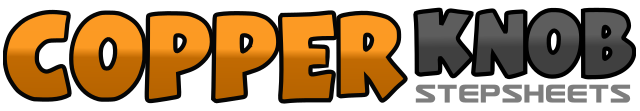 .......Count:32Wall:4Level:Easy Intermediate.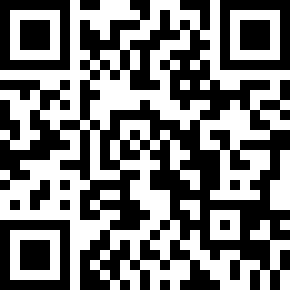 Choreographer:Karen Raines (AUS) - October 2020Karen Raines (AUS) - October 2020Karen Raines (AUS) - October 2020Karen Raines (AUS) - October 2020Karen Raines (AUS) - October 2020.Music:Distance - Ruel : (3:01)Distance - Ruel : (3:01)Distance - Ruel : (3:01)Distance - Ruel : (3:01)Distance - Ruel : (3:01)........12&3Step forward on left, 1/8 11oclock on right, step left next to right, step left to the side4&5Cross left over right, step right to the side, replace left (twinkle)6&78Cross right over left, step ¼ back on left 1 o'clock, step ½ on right 7oclock, step forward on left&123Ball step forward right, left, replace right, step back on left4&5Step back on right , 1 /8 to the side on left 6oclock, cross right over left6&7&8Step ¼ back on left 9oclock, step ¼ on right 12oclock, cross left over right, step right to the side, cross left over right12&3&4Step right to the side, step left behind right, step right to the side, cross left over right, step right to the side, point left to the side56&78Step on left cross right over left, step left to the side, step right back 1/8 1oclock, step left back&12&3Step 1/8 to the side on right 3oclock, step 1/8 forward on left 5oclock, step forward on right, step 1/8 to the side on left 6oclock, step back 1/8 back on right 7oclock4&56&7&8Step back on left, step 1/8 on right 9oclock , step forward on left, forward right, step left next to right, forward right , ½ back on left 3oclock, ½ on right 9oclock